                         Начално  училище “П. Р. Славейков”– гр. Пловдив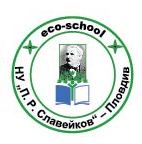                      Пловдив,4006, ул. „Славянска”82 тел:(032) 624  506,тел./факс:(032) 632 079,e-mail:nu_prslaveikov@abv.bg__________________________________________________________________________________________ДОДИРЕКТОРАНА НУ „П. Р. СЛАВЕЙКОВ“ГРАД ПЛОВДИВЗАЯВЛЕНИЕОтносно: достъп до лични данниОт .......................................................................................................................(Име, презиме и фамилия)ЕГН: …..……………, л. к. № ……...………..………., издадена на	,от ………………………………., адрес	,телефон за контакт …………………….., е-mail …………………………………С настоящото заявявам, че желая да ми бъде предоставена информация относно личните ми данни, обработвани и съхранявани в НУ „П. Р. Славейков“ – гр. Пловдив. Желая да получа исканата от мен информация в следната форма:преглед на информация;устна справка;писмена справка;копия на технически носител;по електронен път.Дата:	Подпис: ……………………град Пловдив